Сумська міська радаVІІI СКЛИКАННЯ       СЕСІЯРІШЕННЯвід                       2024 року  №          -МРм. Суми             Розглянувши в порядку адміністративного провадження звернення Васильковської Наталії Ростиславівни (місце проживання: м. Суми,                       вул. Косівщинська, 54, тел. 095-921-79-16) від 17.11.2023 року № 1336412 стосовно надання в оренду земельної ділянки за адресою: м. Суми,                                                     вул. Косівщинська, 54, площею 0,0245 га, кадастровий номер 5910136600:15:020:0058, для будівництва та обслуговування житлового будинку, господарських будівель та споруд (присадибна ділянка), а також надані документи (заява, витяг з Державного земельного кадастру про земельну ділянку, паспортні дані, витяг із технічної документації з нормативної грошової оцінки земельних ділянок, свідоцтво про право на спадщину за заповітом, витяг з Державного реєстру речових прав, договір оренди земельної ділянки), було встановлено невідповідність вимогам статті 134 Земельного кодексу України, а саме:- земельна ділянка вільна від забудови тож не підпадає під виключення, що встановлені статтею 134 Земельного кодексу України (не підлягають продажу, передачі в користування на конкурентних засадах (на земельних торгах) земельні ділянки комунальної власності у разі: розташування на земельних ділянках об'єктів нерухомого майна (будівель, споруд), що перебувають у власності фізичних або юридичних осіб), а відтак підлягає продажу або передачі її в користування окремим лотом на конкурентних засадах (на земельних торгах).           Враховуючи вищенаведене, відповідно до статей 12, 123, 134 Земельного кодексу України, статей 70, 71, 72, 74, 80 Закону України «Про адміністративну процедуру», абзацу другого частини четвертої статті 15 Закону України «Про доступ до публічної інформації», враховуючи рекомендації постійної комісії з питань архітектури, містобудування, регулювання земельних відносин, природокористування та екології Сумської міської ради (протокол від 23 січня 2024 року № 78), керуючись пунктом 34 частини першої статті 26 Закону України «Про місцеве самоврядування в Україні», Сумська міська рада  ВИРІШИЛА:           1. Відмовити Васильковській Наталії Ростиславівні () у наданні в оренду земельної ділянки за адресою: м. Суми, вул. Косівщинська, 54, кадастровий номер 5910136600:15:020:0058, площею 0,0245 га, категорія та цільове призначення земельної ділянки: землі житлової та громадської забудови; для будівництва та обслуговування житлового будинку, господарських будівель та споруд (код виду цільового призначення - 02.01).2. Рішення набирає чинності з дня доведення його до відома заявника шляхом його вручення.3. Рішення може бути оскаржене в порядку, визначеному Розділом VI Закону України «Про адміністративну процедуру» протягом тридцяти календарних днів з дня доведення його до відома особи, яка була учасником адміністративного провадження щодо прийняття зазначеного акта, або до місцевого адміністративного суду у порядку і строки, визначені Кодексом адміністративного судочинства України.4. Управлінню «Центр надання адміністративних послуг у м. Суми» Сумської міської ради (СТРИЖОВА Алла) забезпечити доведення до відома заявника рішення у спосіб, зазначений у пункті 2.Секретар Сумської міської ради                                                     Артем КОБЗАРВиконавець: Клименко ЮрійІніціатор розгляду питання – постійна комісія з питань архітектури, містобудування, регулювання земельних відносин, природокористування та екології Сумської міської радиПроєкт рішення підготовлено Департаментом забезпечення ресурсних платежів Сумської міської радиДоповідач – Клименко Юрій 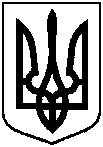 Проєктоприлюднено«__»_______________2024 р.Про відмову Васильковській Наталії Ростиславівні у наданні в оренду земельної ділянки за адресою:              м. Суми, вул. Косівщинська, 54, площею 0,0245 га, кадастровий номер 5910136600:15:020:0058